FRENCH’S KETCHUP. LOVE US OR IT’S FREE*.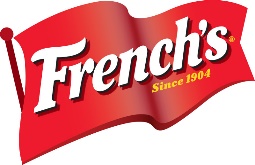 At French’s, we are committed to providing great tasting, quality ketchup.  If you are not satisfied with our ketchup for any reason, we will give you a refund*.  This money back guarantee is only valid for French’s® Ketchup and is not valid on any other French’s® product.  To receive your full refund, please mail the following in a stamped envelope: (1) this form and (2) original dated sales receipt with store name and product purchase price circled.French’s Ketchup MBG									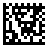 PO Box 1011Grand Rapids MN 55745-1011Please print clearly – proper delivery depends on a complete and correct address. For any other questions about this French’s Ketchup money back guarantee, contact us at 844-682-0547.__________________________________________________________________________________________________Original UPC from French’s Ketchup product purchased (number under the scannable barcode on your product)________________________________     _______________________________     ________________First name:				   Last Name:				    Date of Birth (MM/YY):____________________________________________________________________________________________________________Email Address (optional):	__________________________________________________________________________  __________________Address:										      Apt #:________________________________     _______________________________     _________________City:				  	   State:				    	     Zip Code:____________________________________________________________________________________________________________Reason for Dissatisfaction*Restrictions apply. Offer limited to US residents only, 18 years of age or age of majority or older. VOID WHERE PROHIBITED.  Offer valid only on purchase of French’s® Tomato Ketchup 20 oz., French’s® Tomato Ketchup 32 oz., French’s® Tomato Ketchup 38 oz., or French’s® The Perfect Match Bundle Classic Yellow Mustard & Tomato Ketchup, 40 oz. purchased 3/1/2021 – 11/30/2021 with original store receipt except where prohibited. Request must be postmarked by 12/30/2021 and received by 1/12/2022. Limit one refund per household.  Use of multiple addresses or P.O. boxes to obtain additional refunds is fraud and may result in prosecution. Multiple requests will not be acknowledged or returned.  Refund is limited to the post-coupon purchase price of a maximum value up to $4.49 (for French’s® Tomato Ketchup 38 oz), $3.49 (for French’s® Tomato Ketchup 32 oz.), $2.99 (for French’s® Tomato Ketchup 20 oz.), or $3.99 (for French’s® The Perfect Match Bundle Classic Yellow Mustard & Tomato Ketchup, 40 oz.) and excludes taxes and any incidental or consequential damages, negligence, strict liability or any other legal theory. Some states do not allow the exclusion or limitation of incidental or consequential damages, so the above limitation or exclusion may not apply to you. This guarantee gives you specific legal rights and you may also have other rights, which vary from state to state. This form must accompany your request. If UPC and valid original dated receipt, with product purchase price circled, are not included in the request for refund, your refund will not be issued. Product purchased must be legible on the receipt. Reproduction, alteration, sale, trade, or purchase of this official form or proof of purchase is prohibited. Proof of purchase must be obtained from product purchased by you. No requests from groups, clubs, or organizations will be honored. We will not honor incomplete requests. Not responsible for lost, late, or undelivered requests. Refunds issued via check to the address provided in the submission.  Please allow 6-8 weeks for delivery. For status of your refund call 844-682-0547.   We may use the personal information we collect to administer this refund, to learn about your interests, and as described in our Privacy Policy (mccormick.com/privacy-policy).